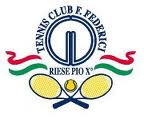 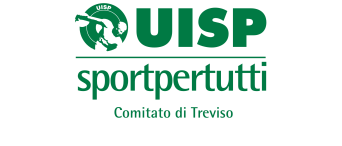 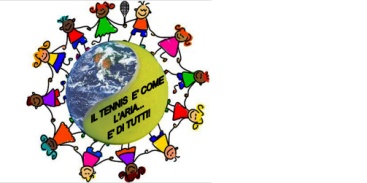 Il Comitato Uisp di Treviso e il T.C.F.Federici di Riese Pio X organizzano “ FANTATENNIS UISP“CENTRO ESTIVO SPORTIVO LUGLIO 2019FANTATENNIS UISP è un CENTRO ESTIVO SPORTIVO che si svolgerà nel mese di luglio presso il TENNIS CLUB F. FEDERICI DI RIESE PIO X. I bambini saranno seguiti dall’Insegnante di Tennis Regionale Uisp Vania Mazzarolo. Qui i vostri bambini troveranno un ambiente sereno, accogliente, sicuro e all’aria aperta. Nella nostra proposta cerchiamo di coniugare due parole complementari dello SPORTPERTUTTI: gioco e sport, ovvero esperienza e divertimento, ma anche senso dell’altro, conoscenza e rispetto delle regole. Una proposta alla portata di tutti i  bambini e ragazzi dai 6 ai 13 anni che vogliono provare vari sport alternandoli ad attività di gioco e  laboratori manuali.La nostra proposta è meglio sintetizzata come segue:PERIODO: dal 1 luglio al 26 luglio 2019 in turni settimanali (1°sett.1-5 luglio, 2°sett.8-12 luglio, 3°sett.15-19 luglio, 4°sett. 22-26 luglio) con la possibilità di iscriversi a più turni;ETA’: 6-13 anni. Il centro estivo sarà attivato solo al raggiungimento di minimo 5 iscritti;ORARIO: mezza giornata 8.00-13.00 (con la possibilità di entrata alle 7.30 per chi ha la necessità di andare a lavorare);COSTO: 60euro: sconto 5euro per il secondo/terzo fratello/sorella. La quota di iscrizione è comprensiva della tessera UISP necessaria per la copertura assicurativa. Per poter frequentare il c.e. sarà obbligatorio presentare il certificato medico nn agonistico. Il pagamento verrà effettuato il primo giorno di partecipazione al centro estivo;ISCRIZIONE: Le iscrizioni  verranno fatte nei giorni 17 e 18 giugno 2019 (dalle ore 16.00 alle ore 19.00). In quest’occasione Vania vi darà tutte le informazioni e vi farà compilare il modulo di iscrizione necessario per poter partecipare al centro estivo. PROGRAMMA: ai bambini verranno proposte varie attività SPORTIVE , ludiche e ricreative: TENNIS – BEACH TENNIS – BEACH VOLLEY - PALLAVOLO -  PING PONG – ATLETICA  – CALCIOA5 – PALLAMANO - LABORATORI CON LE PALLINE DA TENNIS – GIOCOLERIA - GIOCHI DI UNA VOLTA… - GIOCHI DA TAVOLO IN LEGNO CREATIVI.PER INFORMAZIONI ed ISCRIZIONI CHIAMARE:VANIA MAZZAROLO Insegnante di Tennis UISP e Animatrice di Feste per bambini tel. 348/7934109 email:fantamarameo@gmail.com PER TUTTO IL MESE DI LUGLIO CORSI ESTIVI DI TENNIS PER BAMBINI, RAGAZZI E ADULTI.Il 1 OTTOBRE 2019 SI RIPARTE CON IL CENTRO TENNIS UISP 2019-20 CON TANTE NOVITA’ VI ASPETTIAMO!!!TENNIS CLUB F.FEDERICIVia D.C. GnocchiRIESE PIO X (TV)Tel. 339/7203177